Amended HRAC MinutesMonday, March 11, 2024Gatehouse Administrative Building Room #50555:45 p.m. to 7:30 p.m.HRAC Charge:  HRAC will make recommendations to improve practices used by FCPS leadership at school and district levels from the lens of professional/business acumen, data integrity, diversity and inclusion to improve FCPS’s national and international competitive standing as it relates to compensation.HRAC Norms: Punctual*Prepared*Participatory*Positive*Productive*Present*Speak UpLaverne Henson, Co-Chair called HRAC meeting to order at 5:45pm  February 22, 2024 meeting minutes and March 11, 2024 agenda were approved for posting.Dr. Agnew Scott provided an overview for services that have been executed since February 2024 or will be completed by the month of March 2024. Office of Executive Director (OED)Key initiatives:  Held meeting with business partners to discuss grantsEnhanced outreach programsOne stop shopping management guide for employees available with frequent digital update capability.Developed an invitation to reapply for former FCPS employees from 2019-2024.Established employee conference contact/networking recruitment list.Using out-front media advertisement for operational positions on DMV Metro buses.Collaboration with internal and external offices for cross over processes and procedures. Using Circa for diversity reporting: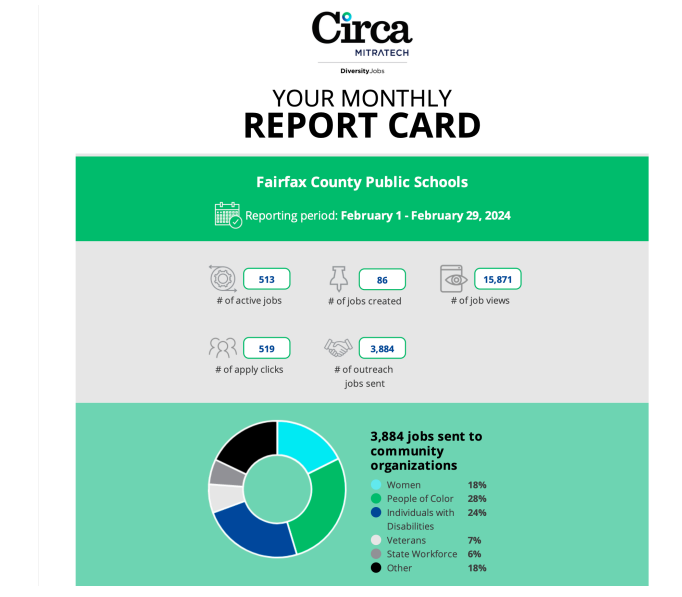 Office of Talent Acquisition (OTA)Reporting of in-person and upcoming virtual job fairs hosted by HR:February 24, 2024 in person job fair at Lake Braddock Secondary School outcome521 Registrants 175 School Attendees 361 Attendees Total 301 Attendees from Registrants 60 Walk-ins156 Offers Extended 80 Offers AcceptedMarch 14, 2024 virtual job fair using the Brazen platform expected:60 school participates225 registrantsOffice of Labor Relations (OLR)Employees are concerned that intimidation by principals and program managers are at risk, if policy and guidance is not readily available for the collective bargaining process.  Mass mailing is prohibited, but guidelines can be found on the public pages to assist during the feedback loop for employees.  Noted that circling back to impacted employee by HR is imperative should it bucket in guardian.  This will capture inquires by staff and reach out to administrative based/prompted by union rep concerns.To facilitate the future increase workload; another specialist is expected by the election period to assist with the current 3 bargaining unit allocations and 2 exclusion categories identified to date.  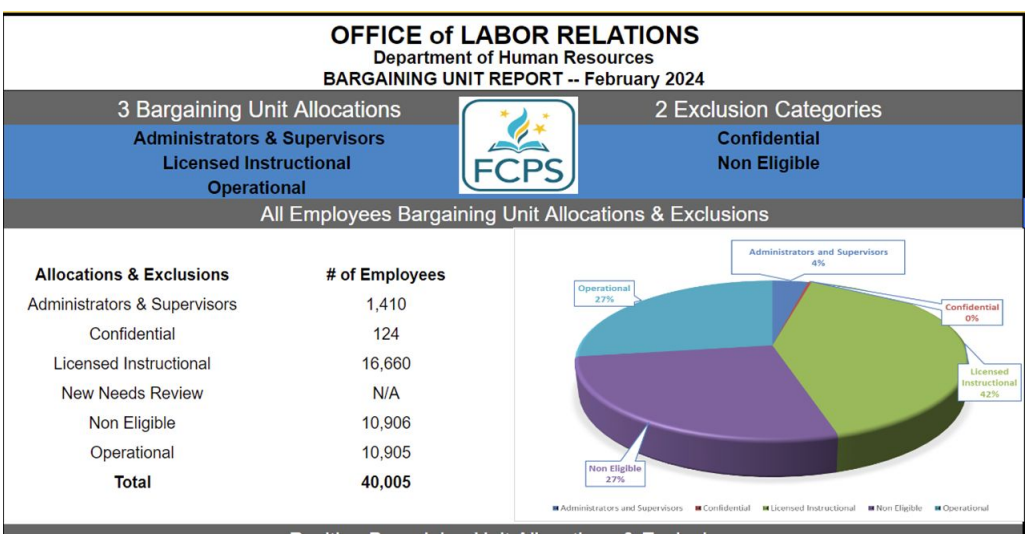 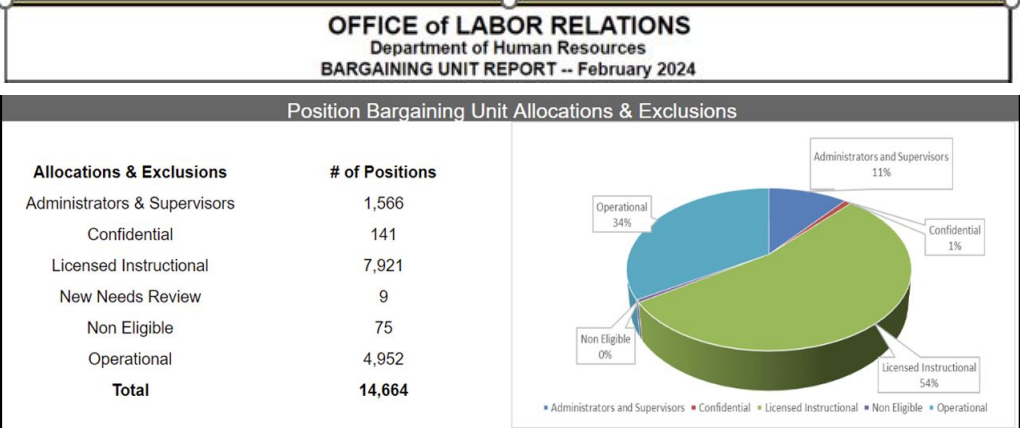 Office of Employee Services & Operations (ESO)March 20, 2024 Human Capital Management (HCM) official kick off will focus on the technology modernization program using a three-phase approach within 39-months. Client service will conduct remote finger printing in compliance with regulation 4116 due date of December 31, 2024.   They expect to complete a total of 30,487 employees finger printing designated for Re-Fingerprinting (7,509) and Re-usable Fingerprints (22,978).Classification and Compensation Cyclical Reviews 5-year plan approved in February by Dr. Reid and the School board for 966 regular reviews.Update to employees’ salary was adopted under Regulation 4612 for Promotion Procedure at rate of 10% increase from their current salary or a step placement based on their relevant experience, whichever results in a greater salary increase. Additional resources are a part of the drop-down plan. Teleworking agreements and alternate arrangements as per Regulation 4417 are under review across the department to assess best business practices for the organization as a whole. Expect the New Separation Report delivered to the Board on March 9, 2024.Office of Employee Relations (OER)Employee Relations has 24 persons on board.  The goal is to have employees obtain SHRM certification through a paid training and testing initiative   Investigators will complete a writing class for continuity of services and standardization of reporting.  To provide a better customer service experience, all telephone calls and emails will be responded to within 24 hours during business days.Subcommittee Breakout Sessions. CCA1 Classification and Compensation Advocacy – (Diverse Workforce)Subcommittee Lead - Janet O'Lare, Rachna Sizemore Heizer At- Large Rep.Angela Thompson, Mount Vernon DistrictDionne McGlothin, Sully District Amira Bouhsane, Student RepresentativeAnita Guyther-Branch, lIryong Moon, At Large Rep.CCS2 Compensation and Competitive Standings – (Data Analytic)Subcommittee Lead - Haile Russom, Franconia DistrictIdanishia Cairo, Dransville DistrictJeanmarie Nagle, Fairfax Teachers Ass.EER3 Employee Rights and Responsibilities – (Clogged Processes/Barriers)Subcommittee Lead - Mimi DashStephanie Paduano - Hunter Mill DistrictLawerence Webb, - SpringfieldTasks and Action Items for Subcommittees:Input requirements - on goingSchool Board & District leaders’ prioritiesHR Directors presentations and response to committee questions due Mar 11, 2024Meeting minutes from Oct-FebFCPS Strategic PlanHRAC ChargeGoalsOutput requirements due April 8, 20243-6 ObjectivesRequest for dataOutput requirements due May 6, 20243.  Analysis/Facts/Data/Metrics4.  Recommendations & subcommittee prioritiesOutput requirements due June 1 20245. Committee approve of presentation6. Committee sign off presentation7. Co-Chair upload presentation to Board Docs Jun 3, 20248. Co-Chair present report to SB Thursday, Jun 20, 2024Wrap Up/Call to Motion  Adjourn: 7:50p.m.  HRAC next meeting April 8, 2024, 5:30 -7:30.  Gatehouse Administration Center Room 5055 Committee MembersRepresentsDr. Sherry Agnew ScottAsst. Superintendent for Human ResourcesMr. llryong MoonSchool Board LiaisonAnita Guyther-BranchAt Large Representative- Mr. MoonLeonard BumbacaMason DistrictMimi Dash	Providence DistrictLaverne Henson At Large Representative Janet O’LareAt Large Representative -Rachna Sizemore HeizerDionne McGlothinSully DistrictHaile RussomFranconia DistrictStephanie PaduanoHunter DistrictLawerence WebbSpringfield DistrictVisitorsRepresentsChris LewisSchool Board Aide to Mr. MoonKrista SimkinsHR Director, Office of Talent AcquisitionSandra HardemanHR Office of Executive Director Lydia MartinezHR Director, Office of Labor RelationsFranklin JonesHR Director, Office of Employee RelationsMaike DunlapHR Director, Office Employee Services & Operations Emily VanDerhoffFairfax Federation of Teachers